“Protecting Their Futures:  Finding and Helping Stressed Children and Families”Thursday, May 21, 9:00-12:00Itasca Community College, 1851 E. Hwy. 169, Grand RapidsLiberal Arts Building 115 (map of campus) 	Presenter – Chris Bray, Ph.D., L.P.Chris Bray is Co-Director of Ambit Network and Administrative Director of the Institute for Translational Research in Children’s Mental Health, both at the University of Minnesota.  Ambit Network is community services and treatment center in the National Child Traumatic Stress Network (NCTSN).  Chris’s work at Ambit focuses on the implementation and dissemination of trauma-informed practices.  In her clinical practice, she delivers evidence-based trauma treatment interventions to juvenile delinquents.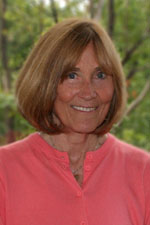 Prior to coming to the UMN, Chris retired as the Acting Commissioner and Deputy Commissioner for the Minnesota Department of Corrections (DOC) after a career in criminal justice, juvenile justice, and family court at the state and local level. She collaborated on many statewide initiatives and co-chaired the Juvenile Justice and Mental Health Initiative for the DOC and MN DHS.  Chris currently serves on several boards related to early education, is a Bush Fellow, and has received several awards for her work. Workshop will address:A very brief Child Trauma101 to give everyone the same languageThe impact of unresolved childhood traumatic stress on health and behavior often leading to delinquencyThe Intervention Framework (Tier I, II, and III strategies and interventions)The urgent need along with strategies to engage families and caregiversPre-register by email to:  plholycross@gmail.com$15 registration payable at the doorCEU’s available